Delta Kappa Gamma Society International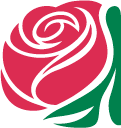 Pennsylvania State OrganizationNomination for 2020Album of Distinction Name of Nominee: 	Complete Address: 	Phone: (    )   __________________      Email: 	__________________________________________Chapter: _________________     Date of Initiation: _______________________________________Membership Status: (circle one):  	Active 	Reserve 	 	HonoraryCurrent Professional Position / Location (if retired, please include previous position) _______________________________________________________________________________Award Received (the name and if not self-explanatory, provide details):      Date Received _________________________________________________________________________Has the nominee’s award fulfilled one or more of the seven purposes of Delta          Kappa Gamma International?  If so, please provide an explanation of this fulfillment.Now tell us The Story, in detail, of the nominee’s journey to achieve her award. Help the committee to see the passion behind her achievement. (use another page/type as needed)     Has the nominee previously received an Album of Distinction award?                        If so, what was the award or distinction? ________________________________________  Name of Person completing this form: 	  Email (in case we need to contact you) _____________________________________________  Phone Number (in case we need to contact you) __________________________________ Complete Address: 	______________________________________________________________Signature: 	Chapter: 	Name of Chapter President __________________________________________________________Signature of Chapter President: 	  Phone: (	) __________________________ Email: 	(In case we need to contact the Chapter President)INCLUDE A RECENT PHOTO OF THE NOMINEE (jpeg preferred) NO APPLICATION WILL BE ACCEPTED WITHOUT A PHOTO INCLUDEDDeadline for submission of form emailed or postmarked by March 1, 2020Fern Detwiler605 Metal StreetPhoenixville, PA 19460FLDETWILER@COMCAST.NET